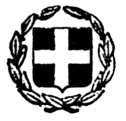 EΛΛΗΝIKH ΔHMOKPATIA YΠOYPΓEIO YΓEIAΣ & KOINΩNIKHΣ AΛΛHΛEΓΓYHΣ                 ΠANEΛΛHNIOΣ ΣYΛΛOΓOΣ    ΦYΣIKOΘEPAΠEYTΩN Έδεσσα  28/1/16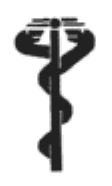 ΠΕΡΙΦΕΡΕΙΑΚΟ ΤΜΗΜΑ ΠΕΛΛΑΣ                                                     Αρ.Πρωτ 1/2016Tαχ. Δ/νση	:Κ. Ακρίτα 6-Έδεσσα	ΠPOΣ: Μέλη ΠΤ ΠέλλαςTαχ. Κώδικας  :58200                                                                          Πληροφορίες     :Δ.ΜπέλιοςTηλέφωνο	:2381025987-2382024570   FAX	               :2382081404   E-mail     	:ptpellas@psf.org.gr         Website      :www.psf.org.gr/pt-pellasΘΕΜΑ: «  Απεργιακή   κινητοποίηση    »          Καλούνται οι ελευθεροεπαγγελματίες  φυσικοθεραπευτές του Π.Τ  ΠΕΛΛΑΣ να συμμετάσχουν στην 24ωρη πανελλαδική ν κοινή απεργιακή κινητοποίηση της ΓΕΣΕΕ - ΑΔΕΔΥ και των Επιστημονικών Φορέων ενάντια στο προσχέδιο του νέου Ασφαλιστικού και Φορολογικού  στις 4 Φεβρουαρίου  όπως  αποφασίστηκε στην σύσκεψη των εκπροσώπων όλων των επαγγελματικών και επιστημονικών κλάδων και φορέων στις  22-01-2016 στην Αθήνα, μεταξύ των οποίων και ο Π.Σ.Φ. ,  και   στην έκτακτη Γενική Συνέλευση του ΠΤ Πέλλας στις 27-12-2015 .        Συνάδελφοι      Μετά το ληστρικό claw back και rebate  έρχεται το υπό συζήτηση  ασφαλιστ(ρ)ικό να αποτελειώσει τον ελευθεροεπαγγελματία φυσικοθεραπευτή με την δήμευση στην κυριολεξία του μόχθου της εργασίας του. Η δυναμική συμμετοχή όλων των επαγγελματιών ενάντια στην θανατική καταδίκη που μας ετοιμάζουν είναι επιβεβλημένη .             Η  Δ.Ε  του ΠΤ  Πέλλας  καλεί τα μέλη της κατά την ημέρα της απεργίας  να απέχουν από κάθε παροχή υπηρεσιών σε ασθενείς τους  και όλοι μαζί να αποκλείσουμε συμβολικά τα γραφεία της ΠΕ.ΔΙ του ΕΟΠΥΥ  στην Έδεσσα   από τις 11.00  έως τις 12.πμ την ίδια  μέρα .                                          ΓΙΑ ΤΗΝ Δ.Ε   Π.Τ  ΠΕΛΛΑΣ                Ο ΠΡΟΕΔΡΟΣ                                                        Η  Γ. ΓΡΑΜΜΑΤΕΑΣ        ΜΠΕΛΙΟΣ       ΔΗΜΗΤΡΙΟΣ                          ΒΙΤΑΛΑΚΗ– ΛΑΜΠΡΟΠΟΥΛΟΥ ΜΑΛΑΜΑΤΕΝΙΑ     ΚΟΙΝΟΠΟΙΗΣΗ:Π.Σ.Φ.